المملكة العربية السعودية    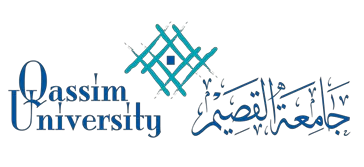  وزارة التعليم                                                                     استمارة معادلة خارجيةجامعة القصیم                كلیة العلوم والآداب برياض الخبراء     وكالة الشؤون التعلیمیة           اسم الطالبة:            الرقم الجامعي :   التخصص: الجامعة التي درس فيها الطالب مقر رات المعادلة :  	  الفصل الدراسي : 	          أسماء وتوقيع اللجنة العلمية في القسم                            مشرفة القسم                                     عميدة الكلية                                       الختم             1-...........................                       الاسم:.......................                  د. عائشة بنت ناصر البطاح                       2-..........................                      التوقيع:.......................          3-.........................الساعاتالمقررات المعادلة لها طبقا للخطة الدراسيةرمز المقررالساعاتالمقررات التي درستها الطالبةرمز المقررمالساعاتاسم المقرررمز المقررالساعاتاسم المقرررمز المقررم12 3 4 5